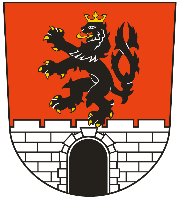 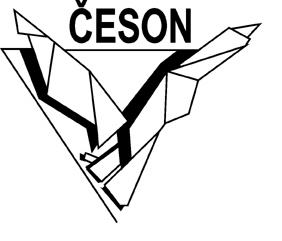 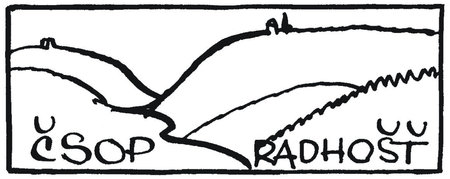 VYHODNOCENÍ SOUTĚŽE„MŮJ SOUSED NETOPÝR“KATEGORIEMŠ:  1. MÍSTO: Jůlie Pešková, MŠ 1. Máje 1153         2. MÍSTO: Šimon Smolík, MŠ 1. Máje 1153         3. MÍSTO: Karolína Janků, MŠ Radost – Koryčanské PasekyCENA POROTY: Adéla Němcová, MŠ 1. Máje 11531.- 5. TŘÍDA ZŠ: 	1. MÍSTO: Štěpán Jahoda, ZŠ 5. května                    	2. MÍSTO: Adéla Ondruchová, ZŠ 5. května         			3. MÍSTO: Sebastian Sochacki, ZŠ 5. květnaCENA POROTY: Sandra Keslerová, ZŠ 5. května6.- 9. TŘÍDA ZŠ: 	1. MÍSTO: Andrea Vraníková, ZŠ Videčská         			2. MÍSTO: Monika Strnadlová, ZŠ Videčská         			3. MÍSTO: Catherine Eva Polášková, ZŠ VidečskáCENA POROTY:  Vadym Reheyda,  ZŠ VidečskáVŠEM DĚTEM MOC DĚKUJEME ZA ZASLANÉ OBRÁZKY. JSOU NÁDHERNÉ A DOUFÁME, ŽE SE ZÚČASTNÍTE I DALŠÍCH SOUTĚŽÍ ČSOP RADHOŠŤ.